Nomor 		: Un.3.1/KS.01.7/706/2015					  7 Oktober 2015Lampiran 	:  1 (satu) bendelPerihal 		:  Permintaan Informasi Harga 						Kepada Yth. ............................................................................................di‘- T e m p a t – Dengan hormat,Sehubungan rencana realisasi pelaksanaan pekerjaan Pengadaan kertas sertifikat dan map sertifikat pendidik sertifikasi guru di Fakultas Ilmu Tarbiyah dan Keguruan UIN Maulana Malik Ibrahim Malang, bersama ini kami bermaksud agar perusahaan saudara memberikan informasi tentang Harga Jasa sesuai dengan Rencana Anggaran Biaya (RAB) yang kami lampirkan dalam surat ini.Apabila informasi harga yang saudara berikan sesuai dan kami nilai wajar, maka kami akan memberi kesempatan perusahaan saudara untuk membuat penawaran terhadap pekerjaaan tersebut.Kami harap data barang dapat kami terima paling lambat pada :Hari			: SelasaTanggal		: 13 Oktober 2015Pukul			: 09.00 WIBTempat 		: Kantor Unit Layanan PengadaanLantai II Gedung Rektorat UIN Maulana Malik Ibrahim Malang Jl. Gajayana No. 50 Malang (0341) 570886Surat tentang informasi harga barang tersebut, ditujukan:Kepada Yth:Pejabat Pembuat Komitmen Fakultas Ilmu Tarbiyah dan KeguruanUniversitas Islam Negeri Maulana Malik Ibrahim MalangJalan Gajayana No. 50 MalangAdapun informasi harga tersebut bisa dikirim via e-mail ke : ulpuinmaliki@gmail.com atau ulp_uinmalang@kemenag.go.id atau bisa dikirim langsung ke kantor ULP atau di Fax ke (0341) 570886Demikian atas perhatian dan kerjasamanya yang baik, kami sampaikan terima kasih.

Pejabat Pembuat Komitmen,Dr. H. Nur Ali, M.PdNIP. 19650403 199803 1 002Lampiran	: Surat Permintaan Informasi Harga 	Nomor 		: Un.3.1/KS.01.7/706/2015	Tanggal 	: 7 Oktober 2015Rincian  Anggaran Biaya (RAB)Pekerjaan 	: Kertas dan map sertifikat pendidik sertifikasi guru tahun 2015 Lokasi		: Fakultas Ilmu Tarbiyah dan Keguruan UIN Maulana Malik Ibrahim MalangTahun Anggaran 	: 2015Pejabat Pembuat Komitmen,Dr. H. Nur Ali, M.PdNIP. 19650403 199803 1 002KEMENTERIAN AGAMA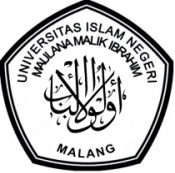 UNIVERSITAS ISLAM NEGERI MAULANA MALIK IBRAHIM MALANGFAKULTAS ILMU TARBIYAH DAN KEGURUANJl. Gajayana No. 50 Malang 65144,  Telp. (0341) 552398, Fax. (0341) 552398Website : www.fitk.uin-malang.ac.id NoNama BarangSpesifikasi BarangVolumeVolumeHarga Satuan (Rp)Jumlah (Rp)1Kertas SertifikatSpesifikasi Kertas Meliputi:
Kertas Khusus (security paper) dengan ketebalan 125 µm toleransi ± 4 µm
Ukuran : 21 cm x 29,5 cm dengan berat : 130 gr/m2 dengan toleransi ¬ 4 gr/m2, Opasitas : 90% (minimum), Brightness : 80% dengan toleransi  ± 2%, Bahan : Pulp kayu kimia 100% dan berwarna Putih, Pengaman : Tanda air logo Garuda menyebar (berdiri), Minituring : Berupa serat tidak berpendar berwarna merah di  bawah sinar matahari dan serat berpendar berwarna biru dan kuning bila disinari ultra violet.Spesifikasi Teknis Blanko cetak yang terdiri atas:
Tanda pengaman/security yang hanya dapat dilihat dengan menggunakan alat, anti copy dan kode rahasia yang hanya diketahui penyedia barang/jasa dan pemberi tugas;, Tulisan SERTIFIKAT PENDIDIK 2015 (KONTUR), menggunakan tinta invisible yang akan memendar berwarna merah bila disinari sinar ultra violet.
Halaman muka blangko terdiri atas:
Bingkai berbentuk horizontal dan ornament dengan warna hijau.
Kepala Blangko berupa logo Kementerian Agama RI, Teks Kementerian Agama Republik Indonesia menggunakan font Arial, Uppercase, ukuran 12 point warna hijau tua (RGB = 12,60,34), Teks Sertifikat Pendidik meggunakan font Garamond, Bold Uppercase, ukuran Font 22 point dicetak dengan Tinta Emas, Latar Belakang (background) blanko sertifikat terdiri dari latar belakang yang kasat mata Berupa Logo UIN MALIKI Malang menggunakan tinta visible warna hijau.2.3501Kertas SertifikatSpesifikasi Kertas Meliputi:
Kertas Khusus (security paper) dengan ketebalan 125 µm toleransi ± 4 µm
Ukuran : 21 cm x 29,5 cm dengan berat : 130 gr/m2 dengan toleransi ¬ 4 gr/m2, Opasitas : 90% (minimum), Brightness : 80% dengan toleransi  ± 2%, Bahan : Pulp kayu kimia 100% dan berwarna Putih, Pengaman : Tanda air logo Garuda menyebar (berdiri), Minituring : Berupa serat tidak berpendar berwarna merah di  bawah sinar matahari dan serat berpendar berwarna biru dan kuning bila disinari ultra violet.Spesifikasi Teknis Blanko cetak yang terdiri atas:
Tanda pengaman/security yang hanya dapat dilihat dengan menggunakan alat, anti copy dan kode rahasia yang hanya diketahui penyedia barang/jasa dan pemberi tugas;, Tulisan SERTIFIKAT PENDIDIK 2015 (KONTUR), menggunakan tinta invisible yang akan memendar berwarna merah bila disinari sinar ultra violet.
Halaman muka blangko terdiri atas:
Bingkai berbentuk horizontal dan ornament dengan warna hijau.
Kepala Blangko berupa logo Kementerian Agama RI, Teks Kementerian Agama Republik Indonesia menggunakan font Arial, Uppercase, ukuran 12 point warna hijau tua (RGB = 12,60,34), Teks Sertifikat Pendidik meggunakan font Garamond, Bold Uppercase, ukuran Font 22 point dicetak dengan Tinta Emas, Latar Belakang (background) blanko sertifikat terdiri dari latar belakang yang kasat mata Berupa Logo UIN MALIKI Malang menggunakan tinta visible warna hijau.lembar1Kertas SertifikatSpesifikasi Kertas Meliputi:
Kertas Khusus (security paper) dengan ketebalan 125 µm toleransi ± 4 µm
Ukuran : 21 cm x 29,5 cm dengan berat : 130 gr/m2 dengan toleransi ¬ 4 gr/m2, Opasitas : 90% (minimum), Brightness : 80% dengan toleransi  ± 2%, Bahan : Pulp kayu kimia 100% dan berwarna Putih, Pengaman : Tanda air logo Garuda menyebar (berdiri), Minituring : Berupa serat tidak berpendar berwarna merah di  bawah sinar matahari dan serat berpendar berwarna biru dan kuning bila disinari ultra violet.Spesifikasi Teknis Blanko cetak yang terdiri atas:
Tanda pengaman/security yang hanya dapat dilihat dengan menggunakan alat, anti copy dan kode rahasia yang hanya diketahui penyedia barang/jasa dan pemberi tugas;, Tulisan SERTIFIKAT PENDIDIK 2015 (KONTUR), menggunakan tinta invisible yang akan memendar berwarna merah bila disinari sinar ultra violet.
Halaman muka blangko terdiri atas:
Bingkai berbentuk horizontal dan ornament dengan warna hijau.
Kepala Blangko berupa logo Kementerian Agama RI, Teks Kementerian Agama Republik Indonesia menggunakan font Arial, Uppercase, ukuran 12 point warna hijau tua (RGB = 12,60,34), Teks Sertifikat Pendidik meggunakan font Garamond, Bold Uppercase, ukuran Font 22 point dicetak dengan Tinta Emas, Latar Belakang (background) blanko sertifikat terdiri dari latar belakang yang kasat mata Berupa Logo UIN MALIKI Malang menggunakan tinta visible warna hijau.1Kertas SertifikatDesain:1Kertas Sertifikat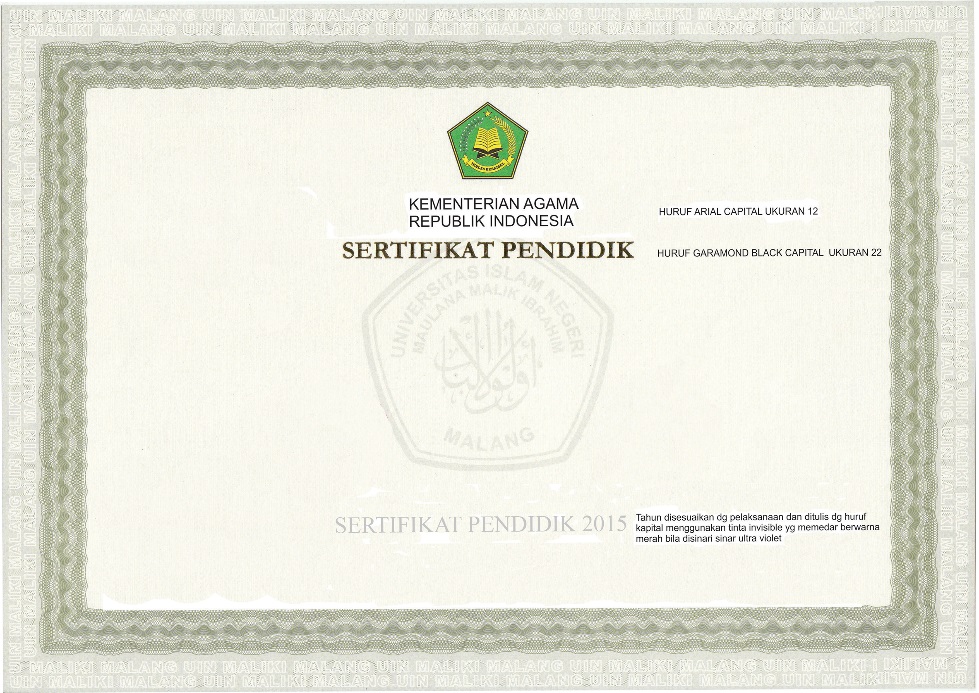 Proving 2 kaliProving 2 kaliProving 2 kaliProving 2 kaliProving 2 kali 2Map Kertas AP250 gram Full Color, ukuran 24 x 34 cm)Desain 2.250 unit Proving 2 kaliJumlahJumlahJumlahJumlahJumlahTerbilangTerbilangTerbilangTerbilangTerbilangTerbilangTerbilang